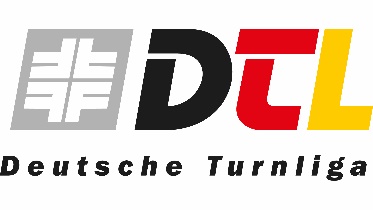 STARTKARTE									                    Foto Name: ________________________		Wohnort:_________________________Vorname:______________________				Mail:_____________________________Geburtsdatum:	_________________				Telefon:__________________________Nationalität:____________________							DTB-ID:________________________Verein:	________________________				Gültigkeit:_________________________Datenschutzhinweis – allgemeine Informationspflicht1. Namen und Kontaktdaten des Verantwortlichen sowie gegebenenfalls seiner Vertreter:  Deutsche Turnliga e.V.Lise-Meitner-Str. 1274074 HeilbronnGesetzlich vertreten durch den Präsidenten, Herr Jens-Uwe Kunze, info@deutsche-turnliga.de 2. Kontaktdaten des Datenschutzbeauftragten/der Datenschutzbeauftragten: Die Deutsche Turnliga ist nicht zur Bestellung eines Datenschutzbeauftragten verpflichtet.3. Zwecke, für die personenbezogenen Daten verarbeitet werden: Die personenbezogenen Daten werden für die Durchführung des Mitgliedschaftsverhältnisses verarbeitet (z.B. Einladung zu Versammlungen, Mitgliederbetreuung, Organisation des Wettkampfbetriebes). Darüber hinaus werden personenbezogene Daten und Bilder im Zusammenhang mit sportlichen Ereignissen einschließlich der Berichterstattung hierüber auf der Internetseite des Vereins, in Auftritten des Vereins in Sozialen Medien sowie auf Seiten der Fachverbände veröffentlicht und an lokale, regionale und überregionale Printmedien übermittelt.   4. Rechtsgrundlagen, auf Grund derer die Verarbeitung erfolgt: Die Verarbeitung der personenbezogenen Daten erfolgt in der Regel aufgrund der Erforderlichkeit zur Erfüllung eines Vertrages gemäß Artikel 6 Abs. 1 lit. b) DSGVO. Bei den Vertragsverhältnissen handelt es sich in erster Linie um das Mitgliedschaftsverhältnis im Verein und um die Teilnahme am Wettkampfbetrieb. Werden personenbezogene Daten erhoben, ohne dass die Verarbeitung zur Erfüllung des Vertrages erforderlich ist, erfolgt die Verarbeitung aufgrund einer Einwilligung nach Artikel 6 Abs. 1 lit. a) i.V.m. Artikel 7 DSGVO.  Die Veröffentlichung personenbezogener Daten im Internet oder in lokalen, regionalen oder überregionalen Printmedien erfolgt zur Wahrung berechtigter Interessen des Vereins (vgl. Artikel 6 Abs. 1 lit. f) DSGVO). Das berechtigte Interesse des Vereins besteht in der Information der Öffentlichkeit durch Berichtserstattung über die Aktivitäten des Vereins. In diesem Rahmen werden personenbezogene Daten einschließlich von Bildern der Teilnehmer zum Beispiel im Rahmen der Berichterstattung über sportliche Ereignisse des Vereins veröffentlicht.  5. Die Dauer, für die die personenbezogenen Daten gespeichert werden oder, falls dies nicht möglich ist, die Kriterien für die Festlegung der Dauer: Die personenbezogenen Daten werden für die Dauer der Mitgliedschaft gespeichert.  Mit Beendigung der Mitgliedschaft werden die Datenkategorien gemäß den gesetzlichen Aufbewahrungsfristen vorgehalten und dann gelöscht. In der Zeit zwischen Beendigung der Mitgliedschaft und der Löschung wird die Verarbeitung dieser Daten eingeschränkt.  Bestimmte Datenkategorien werden zum Zweck der Vereinschronik im Vereinsarchiv gespeichert. Hierbei handelt es sich um die Kategorien Vorname, Nachname, Zugehörigkeit zu einer Mannschaft, besondere sportliche Erfolge oder Ereignisse, an denen die betroffene Person mitgewirkt hat. Der Speicherung liegt ein berechtigtes Interesse des Vereins an der zeitgeschichtlichen Dokumentation von sportlichen Ereignissen und Erfolgen und der jeweiligen Zusammensetzung der Mannschaften zugrunde. Alle Daten der übrigen Kategorien (z.B. Bankdaten, Anschrift, Kontaktdaten) werden mit Beendigung der Mitgliedschaft gelöscht. 6. Der betroffenen Person stehen unter den in den Artikeln jeweils genannten Voraussetzungen die nachfolgenden Rechte zu: • das Recht auf Auskunft nach Artikel 15 DSGVO, • das Recht auf Berichtigung nach Artikel 16 DSGVO, • das Recht auf Löschung nach Artikel 17 DSGVO, • das Recht auf Einschränkung der Verarbeitung nach Artikel 18 DSGVO,• das Recht auf Datenübertragbarkeit nach Artikel 20 DSGVO, • das Widerspruchsrecht nach Artikel 21 DSGVO, • das Recht auf Beschwerde bei einer Aufsichtsbehörde nach Artikel 77 DSGVO • das Recht, eine erteilte Einwilligung jederzeit widerrufen zu können, ohne dass die Rechtmäßigkeit der aufgrund der Einwilligung bis zum Widerruf erfolgten Verarbeitung hierdurch berührt wird. 7. Die Quelle, aus der die personenbezogenen Daten stammen: Die personenbezogenen Daten werden grundsätzlich im Rahmen des Erwerbs der Mitgliedschaft erhoben.  8. BildhinweisDie Deutsche Turnliga darf nach Einwilligung der Person oder dessen Erziehungsberechtigten angefertigte Personenfotos für genehmigte Publikationen des Vereins speichern, verbreiten und veröffentlichen. Die Einwilligung kann jederzeit und ohne Angabe von Gründen widerrufen werden.Deutsche Turnliga e.V. Stand 25. Mai 2018Ort, DatumUnterschrift Athlet/in	Unterschrift beide ErziehungsberechtigteUnterschrift Verein						Stempel VereinAuflösungHinweise zur Auflösung der Startkarte durch den Verein oder den/der Athlet/in werden bei der Präsidiumssitzung am 31.08.2018 erarbeitet und anschließend auf unserer Homepage zur Verfügung gestellt.OrtDatumUnterschrift StartkarteninhaberUnterschrift ErziehungsberechtigterUnterschrift VereinStempel VereinBearbeitungshinweisAufgelöst DatumBearbeiterEinwilligungHiermit erteile ich die Einwilligung, dass die Deutsche Turnliga e. V. die von meiner Person angefertigten Personenfotos für folgende Publikationen des Vereins speichern, verbreiten und veröffentlichen darf:   Printmedien des Vereins   Soziale Netzwerke (Facebook, Youtube etc.)  Internetauftritt des Vereins   Pressebereich (Nutzung durch die lokale Presse mit Verweis auf den Verein)- Bitte ankreuzen! -Es besteht und ergibt sich kein Haftungsanspruch gegenüber dem Verein für Art und Form der Nutzung seiner Internetseite oder derjenigen Dritter, z. B. für das Herunterladen von Bildern und deren anschließender Nutzung durch Dritte.Name 		___________________________________________Vorname	 	___________________________________________geboren am		___________________________________________Straße/Nr.		___________________________________________PLZ, Ort		___________________________________________E-Mail		___________________________________________Hinweis:Mir ist bekannt, dass diese Einwilligung jederzeit und ohne Angabe von Gründen widerrufen werden kann. Der Widerruf ist (nach Möglichkeit in Schriftform) zu richten an den Adresse der Geschäftsstelle Deutsche Turnliga e. V.Lise-Meitner-Str. 1274074 Heilbronn_________________	________________________________________________Datum	Unterschrift Einwilligung für Minderjährige durch ErziehungsberechtigteHiermit erteile/n ich/wir die Einwiligung, dass die Deutsche Turnliga e.V. Fotos unseres KindesName				_________________________________________________Vorname			_________________________________________________geboren am			_________________________________________________Straße/Nr.			_________________________________________________PLZ, Ort			_________________________________________________in   Printmedien des Vereins   Soziale Netzwerke (Facebook, Youtube etc.)  Internetauftritt des Vereins   Pressebereich (Nutzung durch die lokale Presse mit Verweis auf den Verein)- Bitte ankreuzen! -verbreiten und veröffentlichen darf. Im Weiteren darf der Verein Fotos unseres Kindes an die lokale Zeitung zur Veröffentlichung weitergeben.Hinweis: Es besteht und ergibt sich kein Haftungsanspruch gegenüber dem Verein für Art und Form der Nutzung seiner Internetseite oder derjenigen Dritter, z. B. für das Herunterladen von Bildern und deren anschließender Nutzung durch Dritte.Mir/uns ist bekannt, dass diese Einwilligung jederzeit und ohne Angabe von Gründen widerrufen werden kann.Der Widerruf ist (nach Möglichkeit in Schriftform) zu richten an die Deutsche Turnliga e. V.Lise-Meitner-Str. 1274074 HeilbronnDaten der Erziehungsberechtigten:Name	________________________________________________Adresse	_______________________________________________________________	________________________________________________Datum				Unterschrift des Erziehungsberechtigten